ДИВЕРСИФІКАЦІЯ СІЛЬСЬКОГО ТУРИЗМУ ЧЕРЕЗ ЗБАЛАНСОВАНІСТЬ ТА КРЕАТИВНІСТЬ: ПОШИРЕННЯ ЄВРОПЕЙСЬКОГО ДОСВІДУ В УКРАЇНІПоточний заліковий модуль 4 Європейські практики креативного сільського туризму: кластерний та мережевий підходиПрактичне заняття 5МАРКЕТИНГ СІЛЬСЬКОГО ТУРИЗМУ (КЕЙС РУМУНІЇ ТА ПОЛЬШІ) Викладач: Осаул А.О.План1. Маркетинг сільського туризму як фактор регіонального розвитку в Європі.2. Прямий маркетинг в сфері сільського туризму.3. Особливості маркетингової політики підприємств у сфері сільського туризму Румунії.4. Успішні польські практики просування туристичних продуктів на локальному та міжнародному рівні.ПРАКТИЧНА ЧАСТИНАЗавдання 1. Ознайомлення з основними принципами маркетингу в сфері сільського туризму в Європі. Ознайомтеся з дослідженням щодо філософії маркетингу в сфері агротуризму в Європі. URL :  https://papers.ssrn.com/sol3/papers.cfm?abstract_id=2191077Обґрунтуйте доцільність використання принципу Customer Relationship Management як найбільш релевантного до ситуації, яка склалася на сучасному ринку сільського туризму.У чому полягає різниця між продуктоцентричним та вартісноцентричним підходами?Виокремить три основні принципи, на яких ґрунтується маркетинг в сільському туризмі.Якими є основні обмеження та виклики, з якими стикається локальний сільський туризм?Доведіть необхідність використання маркетингових підходів у креативному сільському туризмі.2.Прочитайте уривки зі статті «Формування інтегрованих маркетингових комунікацій підприємництва в сфері сільського аграрного туризму» URL : http://www.irbis-nbuv.gov.ua/cgi-bin/irbis_nbuv/cgiirbis_64.exe?I21DBN=LINK&P21DBN=UJRN&Z21ID=&S21REF=10&S21CNR=20&S21STN=1&S21FMT=ASP_meta&C21COM=S&2_S21P03=FILA=&2_S21STR=frvu_2018_2_17 та з’ясуйте сутність концепції «інтегрованих маркетингових комунікацій», завдання реклами в сільському туризмі, цілі стимулювання збуту в сільському туризмі, особливості зв`язків із громадськістю. Під час читання заповніть наступну таблицю:Завдання 2. Мозковий штурм. Викладач формулює тему «мозкового штурму» («Промоушн туристичного продукту в сфері сільського туризму в Румунії») і запрошує студентів до обміну думками з таких приводів:Чи є достатніми соціально-економічні та природно-кліматичні передумови розвитку сільського туризму в Румунії?Чи можливо розвивати сільській туризм в Румунії без використання маркетингових інструментів?Чи необхідно застосовувати інноваційні маркетингові політики дрібному та середньому бізнесу в сфері сільського туризму?Якби ви були приватним підприємцем, який надає диверсифіковані  туристичні продукти, чи використовували би ви сучасні технології просування свого продукту? Чому?	Матеріали для ознайомлення: 1. The Romanian rural tourism. Actuality and perspectives in the context of innovation economy. URL: https://www.economic-debates.ro/Art%201%20Stoican%20DSE%202%202018.pdf2. Advertising and Promotion in Rural Tourism in Romania. A Content Analysis of Social Media Advertisement. Case Study. URL: https://proceedings.lumenpublishing.com/ojs/index.php/lumenproceedings/article/view/83/792.	Викладач формулює тему «мозкового штурму» («Промоушн туристичного продукту фермерськими господарствами Польщі») і запрошує студентів до обміну думками з таких приводів:Проілюструйте забезпеченість сільського господарства Республіки Польща природними, економічними та людськими ресурсами, придатними для розвитку сільського туризму?Які сектори сільського господарства Польщі зазнають змін в 21 ст. ? Чому? Чи необхідно застосовувати інноваційні маркетингові політики дрібному та середньому фермерському бізнесу в сфері сільського туризму, наприклад рекламу за кордоном?Якби ви були приватним підприємцем, який надає диверсифіковані  туристичні продукти, які би ви запропонували креативні продукти на основні місцевої культурної традиції? Чому?	Матеріали для ознайомлення:1. Poland: Promoting Rural Tourism On Polish Farms. URL: https://www.dw.com/en/poland-promoting-rural-tourism-on-polish-farms/a-24129662. Rural tourism in Poland. URL: https://www.researchgate.net/publication/328631966_Rural_tourism_in_PolandЗавдання 3. Рольова гра «Відвідування екомузею в Добкові, Польща»Викладач пропонує студентам уявити себе групою мешканців міста, які бажають покращити ситуацію на селі та шукають приклади вдалих маркетингових стратегій у сільському туризмі. Студенти поділяються на чотири групи, кожна з яких має представити свій план змін.Матеріали для ознайомлення:Екомузеї ремесел у Добкові (Республіка Польща).URL: https://media.villagreta.pl/m/2015/09/ekomuzeum-druk.pdfЗавдання 4. Бліц-опитуванняВикладач пропонує студентам пройти коротке опитування:1. Мета появи екомузеїв в Польщі.2. Основні компоненти поняття екомузей.3. Мета поєднання маркетингового потенціалу з потенціалом продажів?4. Зазначте показники ефективності веб-сторінок підприємств у сфері сільського туризму.Матеріали для ознайомлення:1. The ecomuseum as a sustainable product and an accelerator of regional development. The case of the Subcarpathian Province. URL: https://www.researchgate.net/publication/272020981_The_ecomuseum_as_a_sustainable_product_and_an_accelerator_of_regional_development_The_case_of_the_Subcarpathian_Province2. Marketing Potential of Websites of Rural Tourism Facilities in Poland. URL: https://www.researchgate.net/publication/334366059_Marketing_Potential_of_Websites_of_Rural_Tourism_Facilities_in_PolandЗавдання 5. Дискусія, присвячена обговоренню теми: Освітній вимір агротуризму.Підготовчий етап: саморефлексія «Освіта та сільськогосподарський туризм». 1.1 Викладач запрошує студентів сформулювати власне розуміння освітнього виміру агротуризму, навести приклади етапів у життєвому циклі людини, які визначають її ставлення до екотуризму. 1.2 Викладач запрошує студентів самостійно опрацювати питання освітньої діяльності в сфері агротуризму з залученням культурної спадщини. Студенти порівнюють отриману інформацію щодо фермерських господарств, які надають освітні послуги спочатку між собою, а потім – із узагальненими результатами на дошці в формі заповненої таблиці, та витлумачують наявні розбіжності.Матеріали для ознайомлення:1. Educational aspects of agritourism business in Poland. URL: https://webcache.googleusercontent.com/search?q=cache:vCu0biGdEJ0J:https://pressto.amu.edu.pl/index.php/kse/article/download/22489/23590/+&cd=8&hl=ru&ct=clnk&gl=uaЗавдання 6. Робота в групах.Студенти поділяються на дві групи і, працюючи навперемін біля інтерактивної дошки, заповнюють порівняльну таблицюОтримавши результати, викладач запрошує студентів до обговорення таких питань:1.Мета проведення щорічних традиційних фестивалів у Румунії.2. Вплив традиційних фестивалів на популяризацію креативного сільського туризму, в тому числі на міжнародному рівні.3. Роль маркетингу в поширенні диверсифікованих туристичних продуктів на національному та міжнародному рівні.ІІІ. Дидактичні матеріали до завдань модуля 4 1. Екомузеї ремесел у Добкові (Республіка Польща).URL: https://media.villagreta.pl/m/2015/09/ekomuzeum-druk.pdf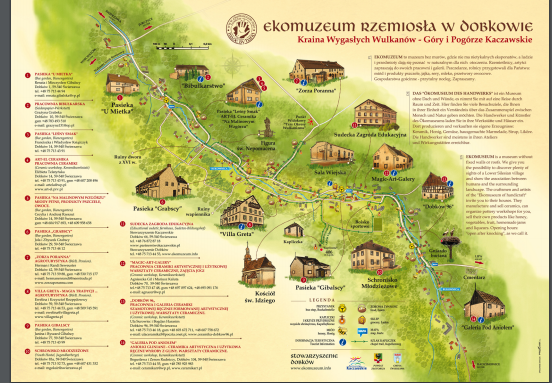 42 округи Румунії, що проводять фестивалі у сільській місцевості. URL: https://www.cactus-journal-of-tourism.ase.ro/Pdf/vol7/2%20STOIAN%20.pdf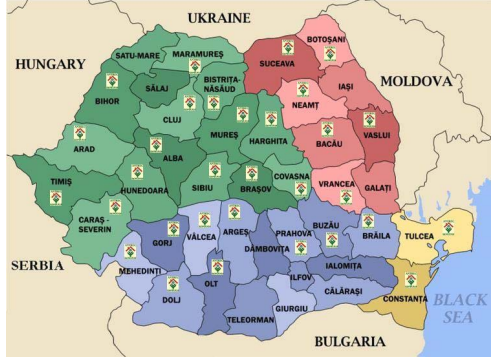 ПоняттяМетаПроявиПрямий маркетинг у сільському туризмі№Освітній інструментХарактеристикаПриклад1…№НазваМісцевістьХарактеристики 1„Pancakes Festival” Prejmer, Brasov County2„Traditions and Customs Festival” Salciua, Alba County3„The lambs weaning” Varlaam, Buzau County4„A table in a plate” Dambovicioara, Arges County5„Gastronomic Festival” Turia, Covasna County6The Festival „Milk measure and meeting with village children” Sirnea, Brasov County7…